MAKE A HALF ½Draw a line through the shape to show how it can be halved. Colour one half ½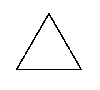 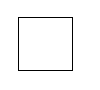 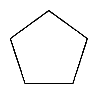 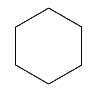 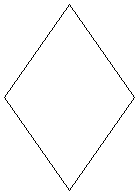 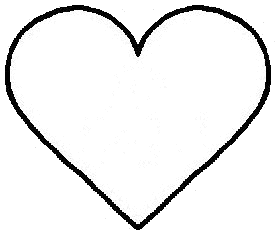 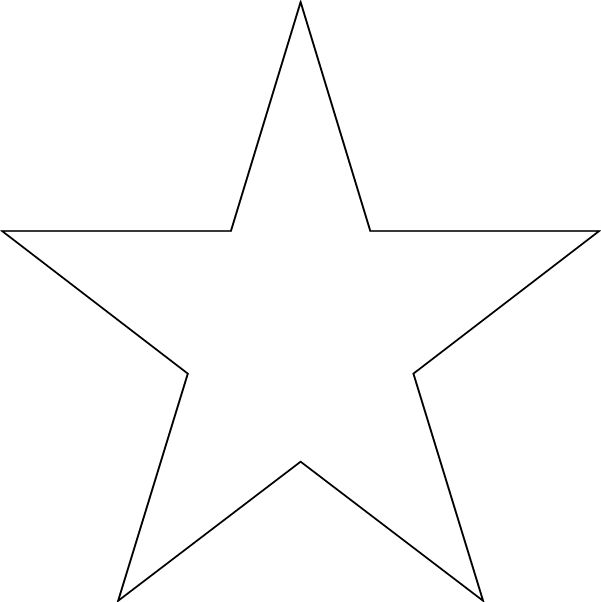 